Сумська міська радаVІІ СКЛИКАННЯ LXIX СЕСІЯРІШЕННЯвід 26 лютого 2020 року № 6482-МРм. СумиВраховуючи звернення громадян, розроблені та надані технічні документації із землеустрою щодо встановлення (відновлення) меж земельної ділянки в натурі (на місцевості), відповідно до протоколу засідання постійної комісії з питань архітектури, містобудування, регулювання земельних відносин, природокористування та екології Сумської міської ради від  09.01.2020 № 180, від 16.01.2020 № 181 та від 30.01.2020 № 183 та статей 12, 40, 79-1, 116, 118, 120, 121, 122, частини 14 статті 186 Земельного кодексу України, статті 55 Закону України «Про землеустрій», частини третьої статті 15 Закону України «Про доступ до публічної інформації», керуючись пунктом 34 частини першої статті 26 Закону України «Про місцеве самоврядування в Україні», Сумська міська радаВИРІШИЛА:Затвердити технічні документації із землеустрою щодо встановлення (відновлення) меж земельної ділянки в натурі (на місцевості) та надати у власність земельні ділянки громадянам, які знаходяться у них в користуванні, для будівництва і обслуговування житлового будинку, господарських будівель і споруд згідно з додатком.Cекретар Сумської міської ради	                                                   А.В. БарановВиконавець: Клименко Ю.М.Додаток до рішення Сумської міської ради «Про надання у власність громадянам земельних ділянок, які знаходяться у них в користуванні»від 26 лютого 2020 року № 6482-МРСПИСОКгромадян, яким надаються у власність земельні ділянки для будівництва і обслуговування житлового будинку, господарських будівель і споруд за рахунок земель житлової та громадської забудови Сумської міської ради		Секретар Сумської міської ради	 	  												А.В. БарановВиконавець: Клименко Ю.М.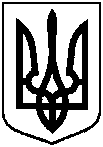 Про надання у власність громадянам земельних ділянок, які знаходяться у них в користуванні № з/пПрізвище, ім’я, по батькові реєстраційний номер облікової картки платника податків або серія та номер паспортуАдреса земельної ділянки,кадастровий номерПлоща згідно з    обміром,гаПередається у власність, га№ з/пПрізвище, ім’я, по батькові реєстраційний номер облікової картки платника податків або серія та номер паспортуАдреса земельної ділянки,кадастровий номерПлоща згідно з    обміром,гаПередається у власність, га№ з/пПрізвище, ім’я, по батькові реєстраційний номер облікової картки платника податків або серія та номер паспортуАдреса земельної ділянки,кадастровий номерПлоща згідно з    обміром,гаПередається у власність, га123451.Смєшко Вадим МиколайовичСидоренко Людмила Тимофіївнаплоща Троїцька, 12,5910136600:18:007:00390,10002/5 від 0,10003/5 від 0,10002.Пронт Олена ОлександрівнаДубинська Ніна Іванівнавул. Тихорецька, 415910136300:05:010:00430,0604¾ від 0,0604¼ від 0,06043.Жилкін Юрій Костянтиновичвул. Широка, 15,5910136300:05:010:00460,060264/100 від 0,06024.Башлаков Сергій Олександровичпровул. Карбишева, 385910136300:11:005:00050,05850,05855.Міщенко Світлана Миколаївнавул. Вигонопоселенська, 109,5910136600:13:025:00190,06630,06636.Гриценко Валентина АнатоліївнаГриценко Сергій Григоровичвул. Вигонопоселенська, 109,5910136600:13:025:00180,0337½ від 0,0337½ від 0,03377.Гончарова Ольга Вікторівнавул. Партизанська, 97,5910136600:07:024:00580,06600,06608.Буднік Марина ВікторівнаКудіна Людмила Вікторівнавул. Молодіжна, 29,5910136300:08:054:00070,0363      ¾ від 0,0363¼  від 0,03639.Лисянська Лідія АндріївнаДаниленко Олена ОлександрівнаВорона Максим  Сергійовичвул. Вільшанська, 24,5910136600:22:037:00080,0497  80/100 від 0,049710/100 від 0,049710/100 від 0,049710.Колеснікова Лариса Петрівнавул. Зв’язківців, 5/2,5910136600:22:039:00130,02550,025511.Безкостна Олена Михайлівнавул. Жуковського, 11,5910136600:15:017:00010,04720,047212.Греков Геннадій Юрійовичвул. Янки Купали, 85910136600:23:005:00160,07660,0766